Protokoll 3 – 09.02.2022Norsk Kennel KlubbOrg.nr.: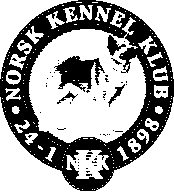      Region Telemark & Vestfold      Kontonr. 15061217646 
              VIPPS 552326Saknr.SakTil behandlingVedtak1Dato, Sted08.03.2022 Larvik
Tilstede: Anne Marit, Mona,
Aud, Siri, Nina, og Anita 
Forfall: Magnar, Marianne
Ikke møtt: Willy2Protokoll nr.2  07.02.2022Gjennomgå 02/22
Lest hjemme på mail. Ingen kommentarer. 3Økonomi
På konto ,- 387.868,-

Tilskudd fra studieforbundet ifm. oppdretterskolen


Er meldt inn, ble bevilget 1500,-4Post/mail utg & innk.Nye mailadresserHengeren vår, mail fra MagnarNKK har sendt ut nye mailadresser. 
E post løsning for klubber, forbund og regioner.Stå inne / uteRegionen klubbadresse er : te-ve.region@nkk.no

Ønsker inn til videre å fornye domene for dagens e-mail til styret: styret@nkktv.no
AS fornyer.Hengeren står hos Mona nå, ute. Må sjekke om det er ok for lydanlegg i hengeren.  5Aktiviteter i regionens regiKurs, hundehygge, fagkunnskap, arrangement som fremmer våre raser.Maja Hainala kunne ikke bistå med kurs pr. nå. Søker etter andre aktuelle kursforedragsholdere.9NKK’s utstilling Brunstad 2022Teknisk arrangør
Vår utstilling 2022
(3 dager) 
Fortsatt diskusjon i styret ang. utstillingen. Noen avklaringer er gjort med NKK via tlf. 
Vi må undersøke mer spesielt i forhold til tilgangen på skrivere. 
Sjekke med videregående skoler som bla. Melsomvik vg.13Årsmøte
24.03.22 Kl. 19.00 Holms kafeteria.DokumenterAlle dokumenter er klare, sendes samlet til NKK, hjemmesiden vår. Sendes ut til klubber. 
AS18EventueltIngen saker19Neste møteDato24.03.22 Årsmøte kl.19.00, Larvik